协议信息协议信息项目名称项目名称缩写（请填写英文简称，10个字符以内且不带空格）缩写（请填写英文简称，10个字符以内且不带空格）预期项目开始时间预期项目结束时间联系方式联系方式项目负责人项目负责人姓名：职称：单位：手机：电子信箱：电子信箱：实验联系人实验联系人姓名：单位：手机：电子信箱：经费信息经费信息项目经费信息项目经费信息如果项目使用复旦大学经费，请提供下列信息如果项目使用复旦大学经费，请提供下列信息经费编号：经费编号：经费名称：经费名称：资金来源：资金来源：起始日期：			结束日期：起始日期：			结束日期：如果项目资金不属于复旦大学经费，请提供以下信息如果项目资金不属于复旦大学经费，请提供以下信息单位名称：单位名称：项目名称：项目名称：付款方式：	 现金			 转账付款方式：	 现金			 转账项目信息简要概述此项目研究目标研究计划（可附页）项目中使用的仪器设备及相应的实验用途动物实验动物实验此次研究是否有活体动物实验？（如果选择“是”，请填写下表）			 是		 否动物福利伦理审查委员会审查号：	批准日期： 实验中动物处理负责人：	        联系方式： 受试动物数量：物种：体重：年龄：受试动物是否接触： 传染病病源和危害源    人体细胞或血液     病毒载体     放射性同位素注意：如果有任何一项请附文件说明以及参考 BCNC的动物实验标准操作流程，以防人员感染！如果使用麻醉剂，请说明麻醉剂名称、给药方法和用量：此次研究是否使用危险化学品？             							 是		 否此次研究是否使用危险化学品？             							 是		 否如果是，请在写明何种化学品，及注意事项：如果是，请在写明何种化学品，及注意事项：此次研究是否使用传染病病原体？	            						 是		 否此次研究是否使用传染病病原体？	            						 是		 否如果是，请在写明何种病原体，及注意事项：如果是，请在写明何种病原体，及注意事项：此次研究是否使用腺相关病毒等病毒载体？           		    		 是		 否此次研究是否使用腺相关病毒等病毒载体？           		    		 是		 否如果是，请在写明何种病毒载体，及注意事项：如果是，请在写明何种病毒载体，及注意事项：数据使用及仪器设备损坏赔偿协议数据使用者基于BCNC采集的数据形成的研究成果，包括书籍、文章、会议论文、学位论文、学术报告，和其他任何形式出版物，须注明数据在BCNC采集或对BCNC表以致谢。违反操作规程等人为原因造成仪器设备损坏或丢失，由导师或课题组负责人承担赔偿。如果对通过审核的协议做修改，须向BCNC申请，并附上更改申请书（如增加使用的仪器设备）如申请人有其它事项与此项目合作有关，需特别提出的，请在下面补充本人承诺此申请协议中所提供的消息真实有效，遵守协议中的条款及BCNC相关规章制度，并按照实验标准操作流程（SOPs）执行。                                        申请人签名：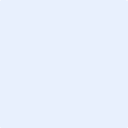                        日期： BCNC管理人员填写BCNC管理人员填写申请审核时间：         项目编码：申请审核时间：         项目编码：项目类别   院内/合作项目（I 类机时） 校内开放项目（II 类机时） 对外服务项目（III 类机时）项目类别   院内/合作项目（I 类机时） 校内开放项目（II 类机时） 对外服务项目（III 类机时）费用预估（机时收费包括设备培训机时）仪器设备名称：	I  类机时：使用总时间小时×单价元	II 类机时：使用总时间小时×单价元	III 类机时：使用总时间小时×单价元	总费用：¥	预付费：¥     申请方确认签字：费用预估（机时收费包括设备培训机时）仪器设备名称：	I  类机时：使用总时间小时×单价元	II 类机时：使用总时间小时×单价元	III 类机时：使用总时间小时×单价元	总费用：¥	预付费：¥     申请方确认签字：与该项目对接的BCNC人员签名：   日期： 与该项目对接的BCNC人员签名：   日期： BCNC负责人审核批准意见   签名：  日期：   BCNC负责人审核批准意见   签名：  日期：   